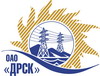 Открытое Акционерное Общество«Дальневосточная распределительная сетевая  компания»		Протокол по выбору победителягород  Благовещенск, ул. Шевченко, 28Способ и предмет закупки: открытый запрос предложений на право заключения Договора на выполнение работ: «Устройство крытых сооружений СП "УТП"» для нужд филиала ОАО «ДРСК» - «Амурские ЭС».Закупка проводится согласно ГКПЗ 2014г. раздела  2.1.1 «УКС»  № 2628  на основании указания ОАО «ДРСК» от  21.08.2014 г. № 215.Плановая стоимость закупки:  800 000,00 руб. (цена без НДС).Форма голосования членов Закупочной комиссии: очно-заочная.ПРИСУТСТВОВАЛИ: члены постоянно действующей Закупочной комиссии 2 уровня. ВОПРОСЫ, ВЫНОСИМЫЕ НА РАССМОТРЕНИЕ ЗАКУПОЧНОЙ КОМИССИИ: О ранжировке предложений Участников закупки.  Выбор победителя.ВОПРОС 1 «О ранжировке предложений Участников закупки»ОТМЕТИЛИ:В соответствии с требованиями и условиями, предусмотренными извещением о закупке и Закупочной документацией, предлагается ранжировать предложения после переторжки следующим образом: ВОПРОС 2 « Выбор победителя»ОТМЕТИЛИ:На основании вышеприведенной ранжировки предложений предлагается признать Победителем Участника, занявшего первое место, а именно: ООО «СКМ» 675000 г. Благовещенск, полуостров Затонский, предложение на общую сумму 792 566,62  руб. без учета НДС (НДС не облагается). Срок выполнения работ: в течение 30 дней после подписания договора. Условия финансирования: аванс 30% от суммы договора в течение 10 календарных дней после подписания договора. Оставшаяся сумма  в течение 20 календарных дней после подписания акта-приемки выполнения работ Гарантия на материалы и металлические изделия – 36 месяцев.Предложение действительно до 30 декабря 2014г.РЕШИЛИ:Утвердить ранжировку предложений.1 место – ООО «СКМ» г. Благовещенскместо – ООО «ДальСтройИнвест»  г. БлаговещенскПризнать Победителем  Участника, занявшего первое место, а именно: ООО «СКМ» 675000 г. Благовещенск, полуостров Затонский, предложение на общую сумму 792 566,62  руб. без учета НДС (НДС не облагается). Срок выполнения работ: в течение 30 дней после подписания договора. Условия финансирования: аванс 30% от суммы договора в течение 10 календарных дней после подписания договора. Оставшаяся сумма  в течение 20 календарных дней после подписания акта-приемки выполнения работ Гарантия на материалы и металлические изделия – 36 месяцев. Предложение действительно до 30 декабря 2014г.№ 617/УКС-ВП                     «11» ноября 2014 годадата вступления в силу                      «05» ноября 2014 годадата подписанияМесто в ранжировкеНаименование и адрес участникаЦена заявки до переторжки, руб. без учета НДСЦена заявки после переторжки, руб. без учета НДСИные существенные условия1 местоООО «СКМ» 675000 г. Благовещенск, полуостров Затонский792 566,62  не поступилоСрок выполнения работ: в течение 30 дней после подписания договора.Условия финансирования: аванс 30% от суммы договора в течение 10 календарных дней после подписания договора. Оставшаяся сумма  в течение 20 календарных дней после подписания акта-приемки выполнения работ Гарантия на материалы и металлические изделия – 36 месяцев.Предложение действительно до 30 декабря 2014г.2 местоООО «ДальСтройИнвест» 675000 г. Благовещенск, ул. Горького, 175 А799 656,02  не поступилоНачало выполнения работ: с момента заключения договора.Окончание выполнения работ: 30 рабочих дней после подписания договора.Условия финансирования: аванс 30% от суммы договора.Гарантия на материалы и металлические изделия– 36 месяцев.Предложение действительно до 30 декабря 2014г.Ответственный секретарь Закупочной комиссии: Моторина О.А. _____________________________Технический секретарь Закупочной комиссии: Коротаева Т.В.  _______________________________